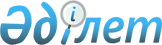 О внесении дополнений в постановление Правительства Республики Казахстан от 7 июня 2001 года N 769Постановление Правительства Республики Казахстан от 2 ноября 2001 года N 1395     Правительство Республики Казахстан постановляет:     1. Внести в постановление Правительства Республики Казахстан от 7 июня 2001 г. N 769  P010769_

   "О выдаче разрешения на транзит через территорию Республики Казахстан специального имущества из Российской Федерации в Республику Узбекистан" следующие дополнения:     приложение к указанному постановлению дополнить строками следующего содержания:"__________________________________________________________________________            1          !      2       !     3      !  4   !   5   !   6 ___________________________________________________________________________  По дополнениям  N 11/186006141001;  N 15/186006141002  Отправитель: ФГУП     Ручная граната   930690100    796    4000  "ГНПП "Базальт"       наступательная  город Москва          РГН 7Г21 с УДЗ  Российской  Федерации             Ручная граната   930690100    796    2000          Получатель:           оборонительная  Государственное       РГО 7Г22 с УДЗ  предприятие  "Узмахсусимпекс"  Республики  Узбекистан  Илецк-1-Ченгельды_________________________________________________________________________     В составе 1 партии - 1 крытый вагон и 1 вагон для перевозки личного состава караула.     Сопровождение - караул из 4 человек: начальник караула, три караульных.     Оружие штатное - 1 пистолет системы "Макарова" с 18 патронами и 3 автомата АК с 90 патронами каждый.     Транзит груза планируется с 4 квартала 2001 года по 2 квартал 2002 года.___________________________________________________________________________           1          !      2         !     3      !  4   !   5   !   6 ___________________________________________________________________________  По дополнениям  N 11/186006141001;  N 15/186006141002  Отправитель: ФГУП     26 мм             360490000    796    5000  "Краснозаводский      осветительные   химический завод"     патроны         город Краснозаводск   (индекс 7С15)  Российской                                                                Федерации             26 мм             360490000    796    5000  Получатель:           сигнальные  Государственное       патроны         предприятие           красного огня  "Узмахсусимпекс"      (индекс 7С15)  Республики  Узбекистан            26 мм             360490000    796    5000  Илецк-1-Ченгельды     сигнальные                        патроны                        зеленого огня                        (индекс 7С15)__________________________________________________________________________     В составе 2 партии - 1 крытый вагон и 1 вагон для перевозки личного состава караула.     Сопровождение - караул из 4 человек: начальник караула, три караульных.     Оружие штатное - 1 пистолет системы "Макарова" с 18 патронами и 3 автомата АК с 90 патронами каждый.     Транзит груза планируется с 4 квартала 2001 года по 2 квартал 2002 года.  ___________________________________________________________________________           1          !      2         !     3      !  4   !   5   !   6 ___________________________________________________________________________  По дополнениям  N 11/186006141001;  N 15/186006141002  Отправитель: ГУП      9 мм патроны     930690100    796   1000000  "Вымпел" город        к ПМ  Амурск Российской                     Федерации             5,45х39 мм       930690100    796   1000000  Получатель:           патроны с пулей  Государственное       ПС              предприятие                          "Узмахсусимпекс"      7,62 мм патроны  Республики            образца 1943  Узбекистан            года с пулей ПС  930690100    796   500000  Локоть-Ченгельды               ___________________________________________________________________________     В составе 3 партии - 3 крытых вагона и 1 вагон для перевозки личного состава караула.     Сопровождение - караул из 5 человек: начальник караула, четыре караульных.     Оружие штатное - 1 пистолет системы "Макарова" с 16 патронами, 2 автомата АКМ с 50 патронами каждый и 4 карабина СКС с 40 патронами каждый.     Транзит груза планируется с 4 квартала 2001 года по 2 квартал 2002 года.___________________________________________________________________________           1          !      2         !     3      !  4   !   5   !   6 ___________________________________________________________________________  По дополнениям  N 11/186006141001;  N 15/186006141002  Отправитель: ОАО      7,62 мм          930690100    796   30000  "Новосибирский        винтпатроны с  завод низковольтной   пулей Б-32  аппаратуры"  Российской                     Федерации             7,62 мм          930690100    796   160000  Получатель:           винтпатроны     Государственное       с пулей Т-46    предприятие                          "Узмахсусимпекс"      7,62 мм          Республики            винтпатроны   Узбекистан            СН               930690100    796   100000  Локоть-Ченгельды               ___________________________________________________________________________     В составе 4 партии - 1 крытый вагон и 1 вагон для перевозки личного состава караула.     Сопровождение - караул из 5 человек: начальник караула, четыре караульных.     Оружие штатное - 1 пистолет системы "Макарова" с 16 патронами и4 карабина СКС с 40 патронами каждый.      Транзит груза планируется с 4 квартала 2001 года по 2 квартал 2002 года.___________________________________________________________________________           1          !      2         !     3      !  4   !   5   !   6 ___________________________________________________________________________  По дополнениям  N 11/186006141001;  N 15/186006141002  Отправитель: ГУП      7,62 мм патроны  930690100    796   120000  ПО "Ульяновский       образца 1943  машиностроительный    года с пулей    завод"                Т-45  Российской Федерации   Получатель:                            Государственное                       предприятие                          "Узмахсусимпекс"                       Республики                          Узбекистан                                                        Озинки               ___________________________________________________________________________     В составе 5 партии - 1 крытый вагон и 1 вагон для перевозки личного состава караула.     Сопровождение - караул из 5 человек: начальник караула, четыре караульных.     Оружие штатное - 1 пистолет системы "Макарова" с 16 патронами, 2 автомата АКМ с 50 патронами каждый и 4 карабина СКС с 40 патронами каждый.     Транзит груза планируется с 4 квартала 2001 года по 2 квартал 2002    года.___________________________________________________________________________           1          !      2         !     3      !  4   !   5   !   6 ___________________________________________________________________________  По дополнениям  N 11/186006141001;  N 15/186006141002  Отправитель: ГУП      12,7 мм          930100000    671      10    "Конструкторское      винтовка  бюро приборо-         снайперская  строения" город       ОСВ-96  Тула Российской       в комплекте  Федерации                                                          Получатель:           Прицел ночного   905800000    671       4  Государственное       видения         предприятие           ПКН-05         "Узмахсусимпекс"      к ОСВ-96         Республики                          Узбекистан                                                        Озинки-Ченгельды               ___________________________________________________________________________     В составе 6 партии - 1 крытый вагон и 1 вагон для перевозки личного состава караула.     Сопровождение - караул из 5 человек: начальник караула, четыре караульных.     Оружие штатное - 2 автомата АКМ с 50 патронами каждый и 5 карабинов СКС с 50 патронами каждый.     Транзит груза планируется с 4 квартала 2001 года по 2 квартал 2002    года.___________________________________________________________________________           1          !      2         !     3      !  4   !   5   !   6 ___________________________________________________________________________  По дополнениям  N 11/186006141001;  N 15/186006141002  Отправитель: ФНПЦ     30 мм выстрелы    930690100    796   5000  "Прибор" город        ВОГ-30  Москва Российской     (индекс 7П36)   Федерации             к гранатомету                                Получатель:           АГС-17           Государственное                       предприятие                          "Узмахсусимпекс"      30 мм выстрелы    930630300    796   1000  Республики            ВОГ-30        Узбекистан            инертные (индекс                           Озинки-Ченгельды      7П36ИН)                        к гранатомету                        АГС-17                        40 мм выстрелы    930630300    796   1000                        ВОГ-25                        с осколочной                        гранатой                        (индекс 7П17)                        к гранатомету                        ГП-25                        40 мм выстрелы    930630300    796   600                        ВОГ-25ИН                        с инертной                        осколочной                        гранатой                        (индекс 7П17)                        к гранатомету                        ГП-25___________________________________________________________________________     В составе 7 партии - 1 крытый вагон и 1 вагон для перевозки личного состава караула.     Сопровождение - караул из 5 человек: начальник караула, четыре караульных.     Оружие штатное - 2 автомата АКМ с 50 патронами каждый и 5 карабинов СКС с 50 патронами каждый.     Транзит груза планируется с 4 квартала 2001 года по 2 квартал 2002 года.".     2. Настоящее постановление вступает в силу со дня подписания.

     Премьер-Министр  Республики Казахстан      

(Специалисты: Склярова И.В.,              Умбетова А.М.)     
					© 2012. РГП на ПХВ «Институт законодательства и правовой информации Республики Казахстан» Министерства юстиции Республики Казахстан
				